Проект закона Камчатского края внесен Губернатором Камчатского края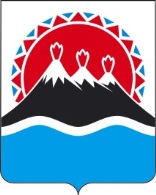 Закон Камчатского краяО внесении поправок в Устав Камчатского краяПринят Законодательным Собранием Камчатского края « ___» ___________ 2021 годаСтатья 1Внести в Устав Камчатского края от 04.12.2008 № 141 (с поправками от 31.03.2009 № 247, от 28.10.2009 № 321, от 05.03.2010 № 381, от 05.03.2010 № 408, от 27.04.2010 № 435, от 09.06.2010 № 466, от 21.06.2010 № 474, от 16.09.2010 № 495, от 03.12.2010 № 513, от 24.12.2010 № 549, от 06.04.2011 № 587, от 09.09.2011 № 657, от 14.11.2011 № 690, от 14.11.2011 № 692, от 09.12.2011 № 718, от 19.12.2011 № 743, от 29.03.2012 № 31, от 06.06.2012 № 59, от 27.06.2012 № 66, от 06.03.2013 № 217, от 05.11.2013 № 334, от 01.07.2014 № 477, от 01.07.2014 № 481, от 01.07.2014 № 496, от 06.11.2014 № 550, от 22.06.2015 № 642, от 07.12.2015 № 715, от 27.04.2016 № 778, от 21.12.2017 № 184, от 02.09.2019 № 365, от 01.10.2020 № 502, от 14.09.2021 № 650, от 14.09.2021 № 665) следующие поправки:1) в части 2 статьи 3 слова "национальных языков" заменить словами "родных языков";2) часть 2 статьи 12 дополнить абзацем следующего содержания:"Особенности осуществления публичной власти на территории города Петропавловска - Камчатского и на других территориях Камчатского края могут устанавливаться федеральным законом.";3) пункт 3 части 3 статьи 13 изложить в следующей редакции:"3) судебные органы Камчатского края - мировые судьи Камчатского края.";4) в статье 18:а) часть 2 изложить в следующей редакции:"2. Структура Правительства, порядок его формирования устанавливаются законом Камчатского края.Правительство состоит из Председателя Правительства Камчатского края (далее – Председатель Правительства), Первого вице-губернатора Камчатского края, Руководителя Администрации Губернатора Камчатского края, а также вице-губернаторов Камчатского края и заместителей Председателя Правительства Камчатского края, количество которых устанавливается Губернатором Камчатского края.В структуру Правительства могут входить руководители исполнительных органов государственной власти Камчатского края, полномочные представители Губернатора Камчатского края.";б) пункт 5 части 21 дополнить словами ", за исключением Администрации Губернатора Камчатского края";5) часть 3 статьи 19 дополнить абзацем следующего содержания:"Губернатору Камчатского края в порядке, установленном федеральным законом, запрещается открывать и иметь счета (вклады), хранить наличные денежные средства и ценности в иностранных банках, расположенных за пределами территории Российской Федерации.";6) часть 1 статьи 20 дополнить пунктом 81 следующего содержания:"81) назначает на должности и освобождает от должностей руководителей исполнительных органов государственной власти Камчатского края и их заместителей;";7) статью 25 изложить в следующей редакции:"Статья 25. Местное самоуправление как форма осуществления народовластия1. Местное самоуправление в Камчатском крае гарантируется Конституцией Российской Федерации и обеспечивает в пределах, установленных Конституцией Российской Федерации, федеральными законами, а в случаях, установленных федеральными законами, – законами Камчатского края, самостоятельное и под свою ответственность решение населением непосредственно и (или) через органы местного самоуправления муниципальных образований в Камчатском крае вопросов местного значения исходя из интересов населения с учетом исторических и иных местных традиций.2. Местное самоуправление в Камчатском крае гарантируется правом на судебную защиту, на компенсацию дополнительных расходов, возникших в результате выполнения органами местного самоуправления муниципальных образований в Камчатском крае во взаимодействии с органами государственной власти Камчатского края публичных функций, а также запретом на ограничение прав местного самоуправления, установленных Конституцией Российской Федерации и федеральными законами.";8) в статье 26:а) часть 3 изложить в следующей редакции:"3. Органы местного самоуправления муниципальных образований в Камчатском крае самостоятельно управляют муниципальной собственностью, формируют, утверждают и исполняют местный бюджет, вводят местные налоги и сборы, решают иные вопросы местного значения, а также в соответствии с федеральным законом обеспечивают в пределах своей компетенции доступность медицинской помощи.";б) дополнить частью 31 следующего содержания:"31. Органы местного самоуправления муниципальных образований в Камчатском крае могут наделяться законом Камчатского края отдельными государственными полномочиями Камчатского края при условии передачи им необходимых для осуществления таких полномочий материальных и финансовых средств.";9) дополнить статьей 261 следующего содержания:"Статья 261. Взаимодействие органов местного самоуправления муниципальных образований в Камчатском крае и органов государственной власти Камчатского краяОрганы местного самоуправления муниципальных образований в Камчатском крае и органы государственной власти Камчатского края входят в единую систему публичной власти в Российской Федерации и осуществляют взаимодействие для наиболее эффективного решения задач в интересах населения, проживающего на территории Камчатского края.".Статья 2Настоящий Закон вступает в силу после дня его официального опубликования.Губернатор Камчатского края						           В.В. СолодовПояснительная запискак проекту закона Камчатского края«О внесении поправок в Устав Камчатского края»Настоящий законопроект разработан в связи с принятием Закона Российской Федерации о поправке к Конституции Российской Федерации от 14.03.2020 № 1-ФКЗ "О совершенствовании регулирования отдельных вопросов организации и функционирования публичной власти" (далее – Закон о поправке к Конституции Российской Федерации), изменением порядка формирования Правительства Камчатского края.Проектом закона учтены положения Закона о поправке к Конституции Российской Федерации, касающиеся организации на территории субъекта Российской Федерации системы органов судебной власти, вопросов осуществления органами местного самоуправления своих полномочий, их взаимодействия с органами государственной власти субъекта Российской Федерации, запрета на открытие высшим должностным лицом субъекта Российской Федерации счетов (вкладов), хранение им наличных денежных средств и ценностей в иностранных банках, расположенных за пределами территории Российской Федерации.Проектные поправки также обусловлены изменением управленческой модели в системе исполнительных органов государственной власти Камчатского края, связанной с формированием Правительства Камчатского края в ином составе (в структуру Правительства Камчатского края включается Руководитель Администрации Губернатора Камчатского края), назначением и освобождением Губернатором Камчатского края руководителей исполнительных органов государственной власти Камчатского края и их заместителей.Законопроект не подлежит оценке регулирующего воздействия в соответствии с постановлением Правительства Камчатского края от 06.06.2013 № 233-П «Об утверждении Порядка проведения оценки регулирующего воздействия проектов нормативных правовых актов Камчатского края и экспертизы нормативных правовых актов Камчатского края».Финансово-экономическое обоснованиек проекту закона Камчатского края«О внесении поправок в Устав Камчатского края»Принятие закона Камчатского края «О внесении поправок в Устав Камчатского края» не потребует дополнительного финансирования из краевого бюджета и не приведет к появлению выпадающих доходов краевого бюджета. Переченьзаконов и иных нормативных правовых актов Камчатского края, подлежащих разработке и принятию в целях реализации закона Камчатского края «О внесении поправок в Устав Камчатского края», признанию утратившими силу, приостановлению, изменениюПринятие закона Камчатского края «О внесении поправок в Устав Камчатского края» потребует:внесения изменений в:Закон Камчатского края от 10.12.2007 № 710 «О пенсионном обеспечении лиц, замещавших государственные должности Камчатского края и должности государственной гражданской службы Камчатского края»;Закон Камчатского края от 10.12.2008 № 189 «О структуре Правительства Камчатского края»;Закон Камчатского края от 16.12.2009 № 380 «О представлении сведений о доходах, об имуществе и обязательствах имущественного характера лицами, замещающими государственные должности Камчатского края, и иными лицами»;Закон Камчатского края от 27.04.2010 № 436 «О проверке достоверности и полноты сведений, представляемых гражданами, претендующими на замещение государственных должностей Камчатского края, иных должностей, а также соблюдения лицами, замещающими государственные должности Камчатского края, иные должности, установленных ограничений и запретов, требований о предотвращении или урегулировании конфликта интересов, исполнения ими обязанностей, установленных законодательством Российской Федерации о противодействии коррупции»;Закон Камчатского края от 27.02.2013 № 203 «О государственных должностях Камчатского края»; Закон Камчатского края от 28.05.2013 № 242 «О представлении сведений о расходах лиц, замещающих государственные должности Камчатского края, и иных лиц и об отдельных вопросах осуществления контроля за соответствием расходов лиц, замещающих государственные должности Камчатского края, и иных лиц их доходам»;постановление Губернатора Камчатского края от 18.11.2019 № 82 «Об утверждении Регламента Правительства Камчатского края»;постановление Губернатора Камчатского края от 29.11.2019 № 92 «Об осуществлении полномочий представителя нанимателя от имени Камчатского края» и другие нормативные правовые акты Камчатского края в части изменения наименования должностей отдельных должностных лиц, входящих в состав Правительства Камчатского края;	2) принятия постановления Правительства Камчатского края «Об утверждении Положения об Администрации Губернатора Камчатского края»;	3) признания утратившим силу постановления Правительства Камчатского края от 19.12.2008 № 437-П «Об утверждении Положения об Аппарате Губернатора и Правительства Камчатского края».